ИГРЫ  И  УПРАЖНЕНИЯ  С  ЭЛЕМЕНТАМИ  МУЗЫКОТЕРАПИИ  ДЛЯ  ДЕТЕЙ.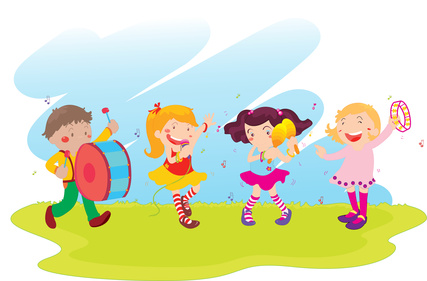 «Облачко»(ритмопластика)Упражнение хорошо проводить на воздухе.«Посмотри, какие облака плывут по небу. Это облачко  похоже на великана, а это на лошадку. А давай и мы с тобой превратимся в белые пушистые облака. Вот подул легкий ветерок, и мы плывем, кружимся  по небу вместе с ним. (Звучит легкая музыка П.И.Чайковского)Двигаться следует плавно, легко, совершая различные движения«Легкие бабочки»Снятие мышечных зажимов, напряжения(муз. С. Майкапар «Мотылек»)Детям предлагается рассказ: «В саду было много красивых цветов. Маленькие легкие мотыльки летали и кружились над ними, выбирая себе самый яркий и красивый цветок, а потом садились на него». Дети слушают музыку и представляют себя «мотыльками», передают движениями картинку, «нарисованную» музыкой.«Игра с воздушными шариками»Снятие мышечных зажимов, напряжения(музыка Ф. Шопен «Ноктюрн фа-мажор») Детям раздаются воздушные шарики и предлагают поиграть с ними, при этом обращается внимание на их легкость, затем упражнение повторяется только с воображаемыми шарами.Эмоциональное расслабление.(спокойная музыка для релаксации)«В озере тихо плещется вода и слышно, как где-то журчит ручеек, щебечут птички, жужжат пчелки. Нас обдувает легкий теплый ветерок.Ребенок лежит на полу в удобной позе с закрытыми глазами.